附件2   公示附图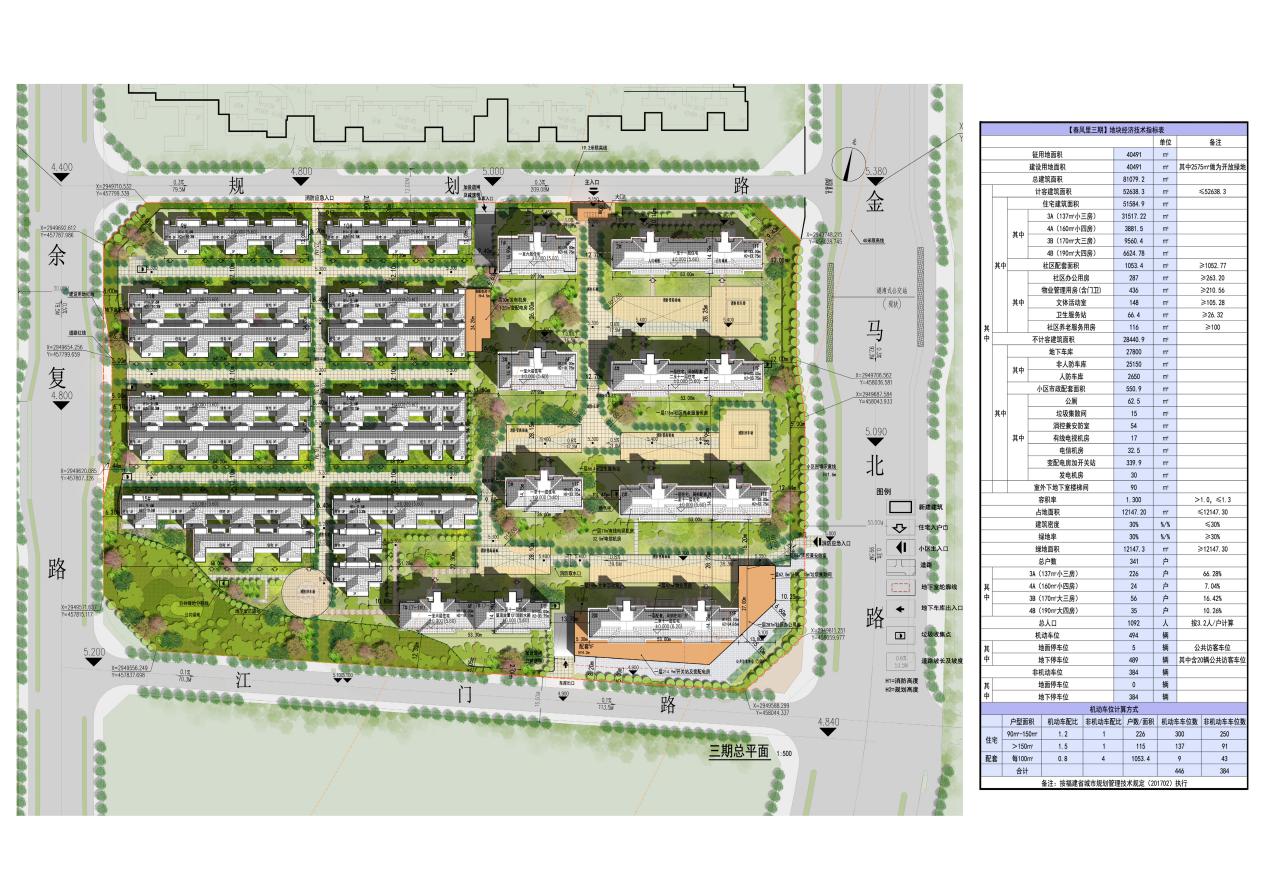 （原审批总平图）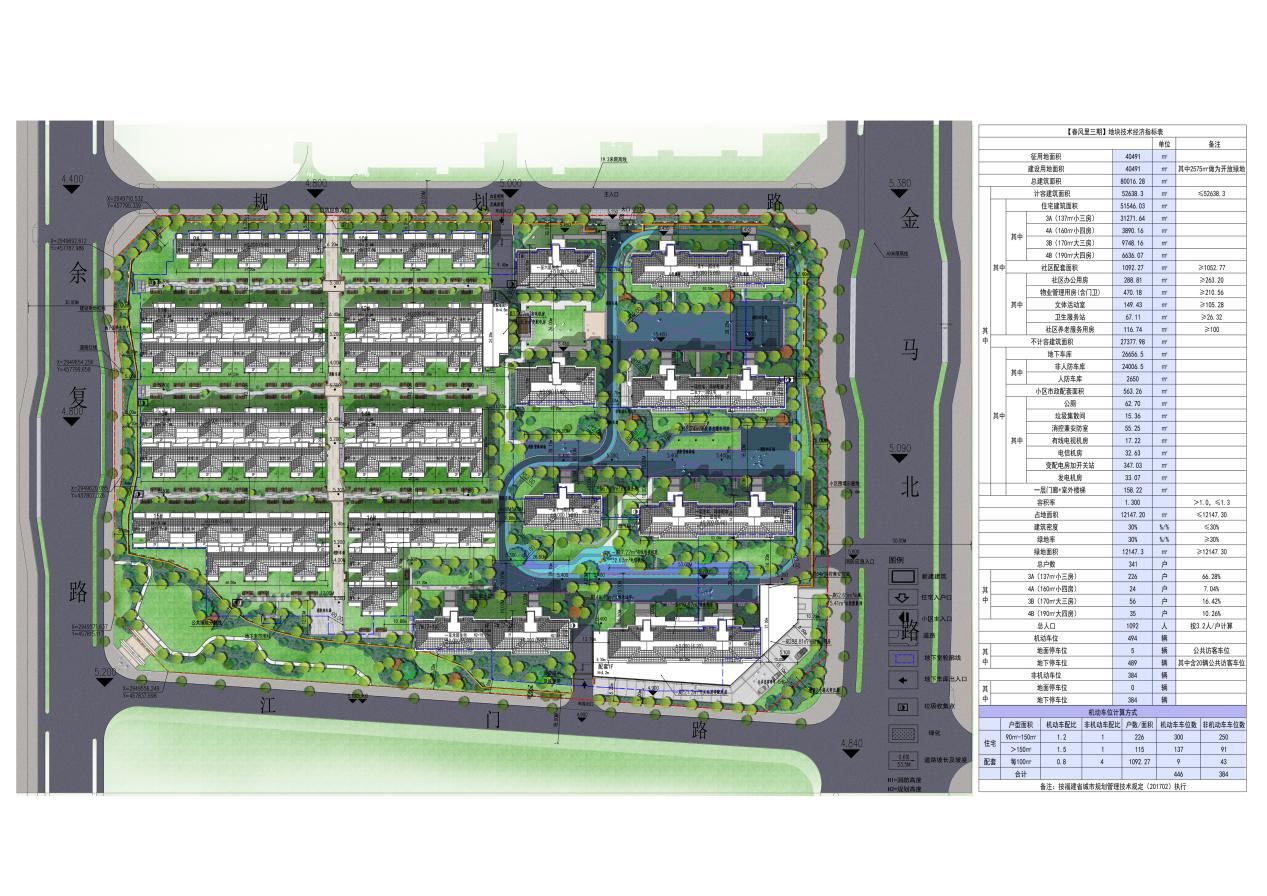 （现状总平面图）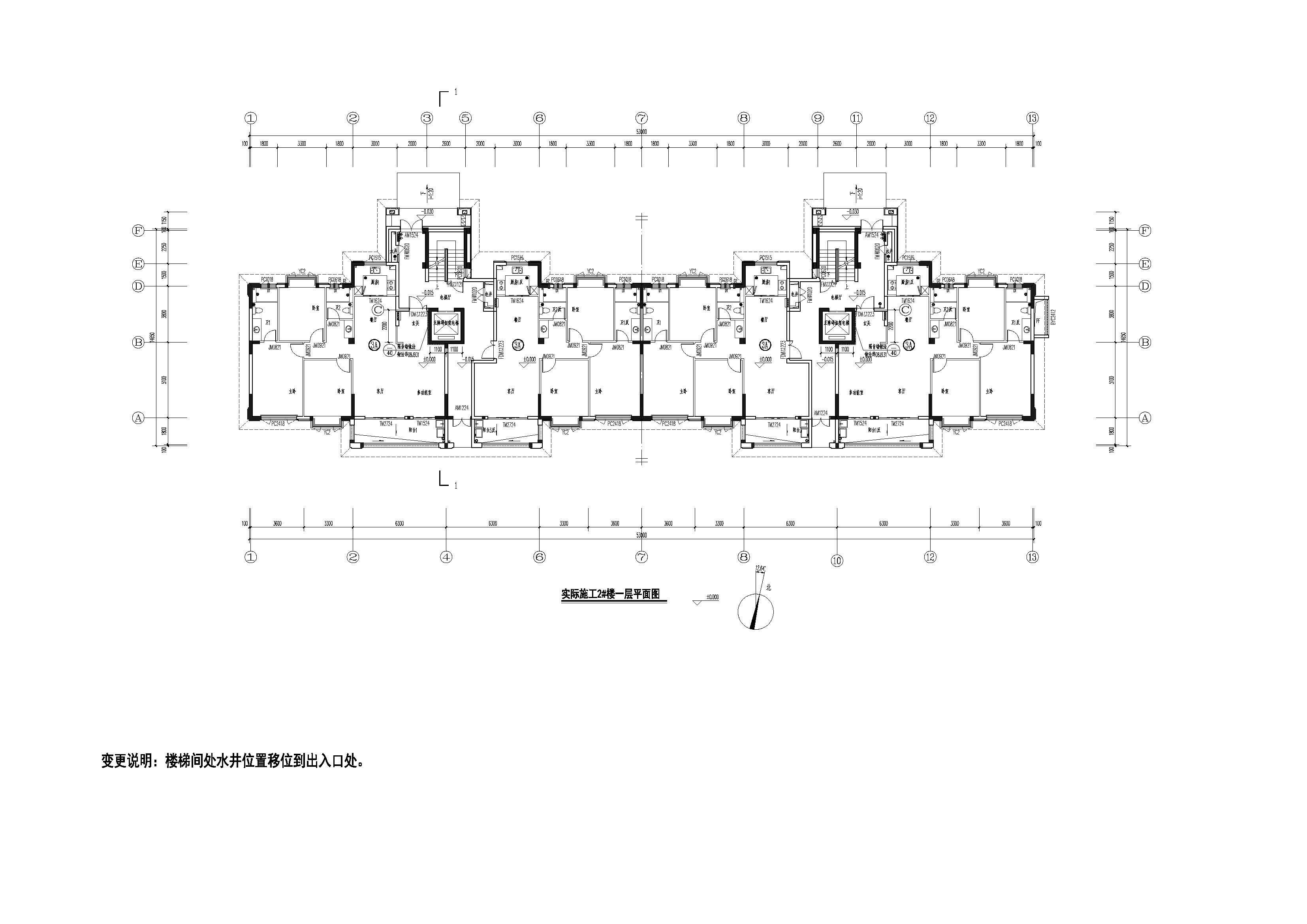 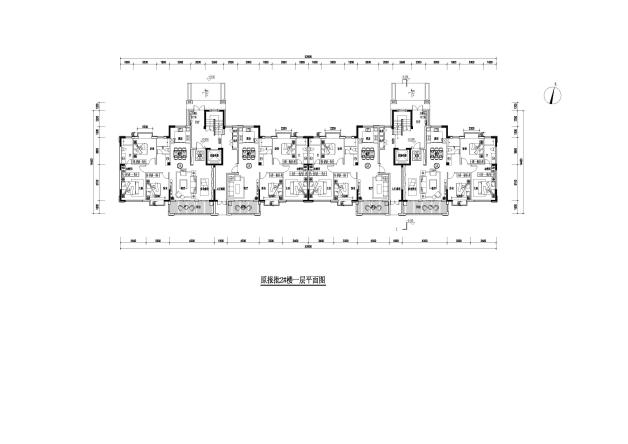 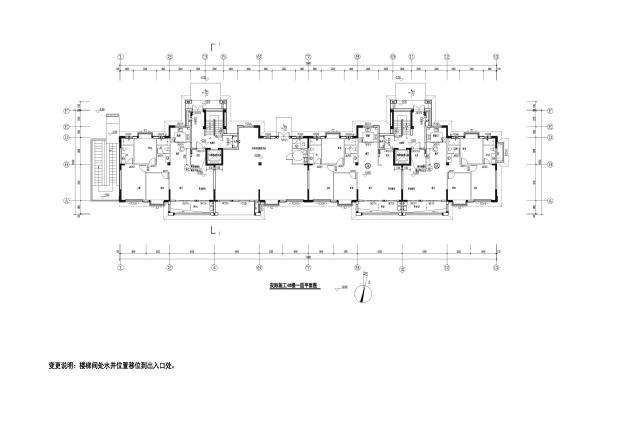 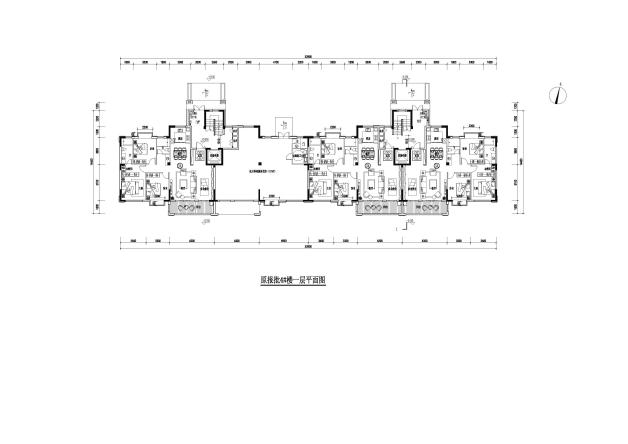 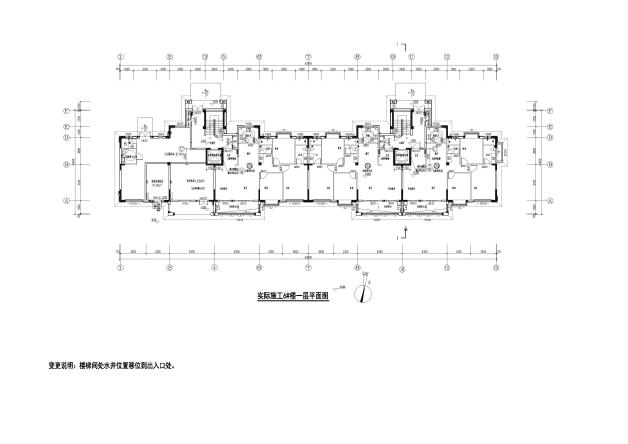 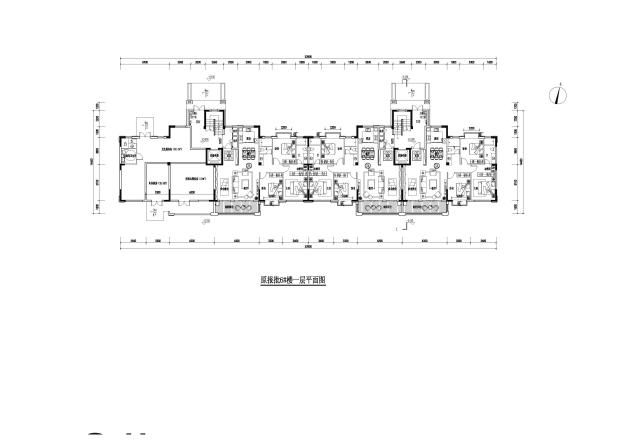 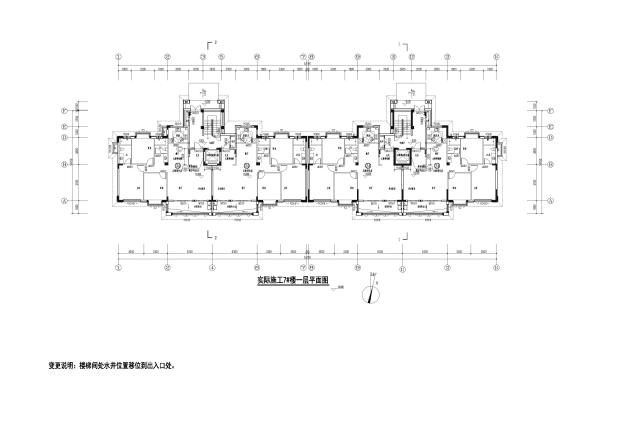 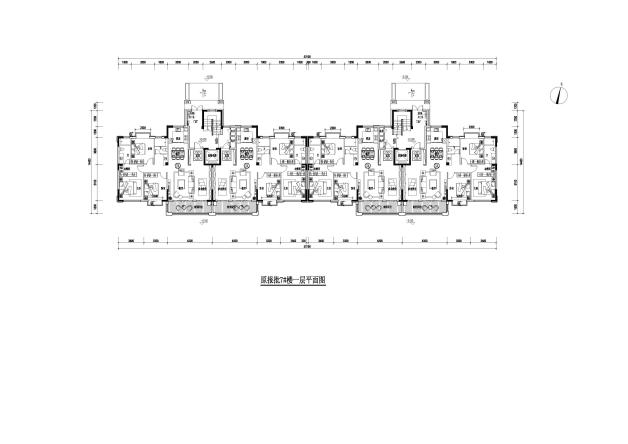 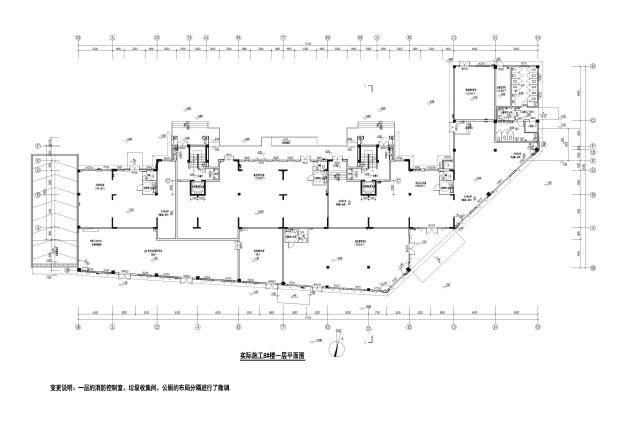 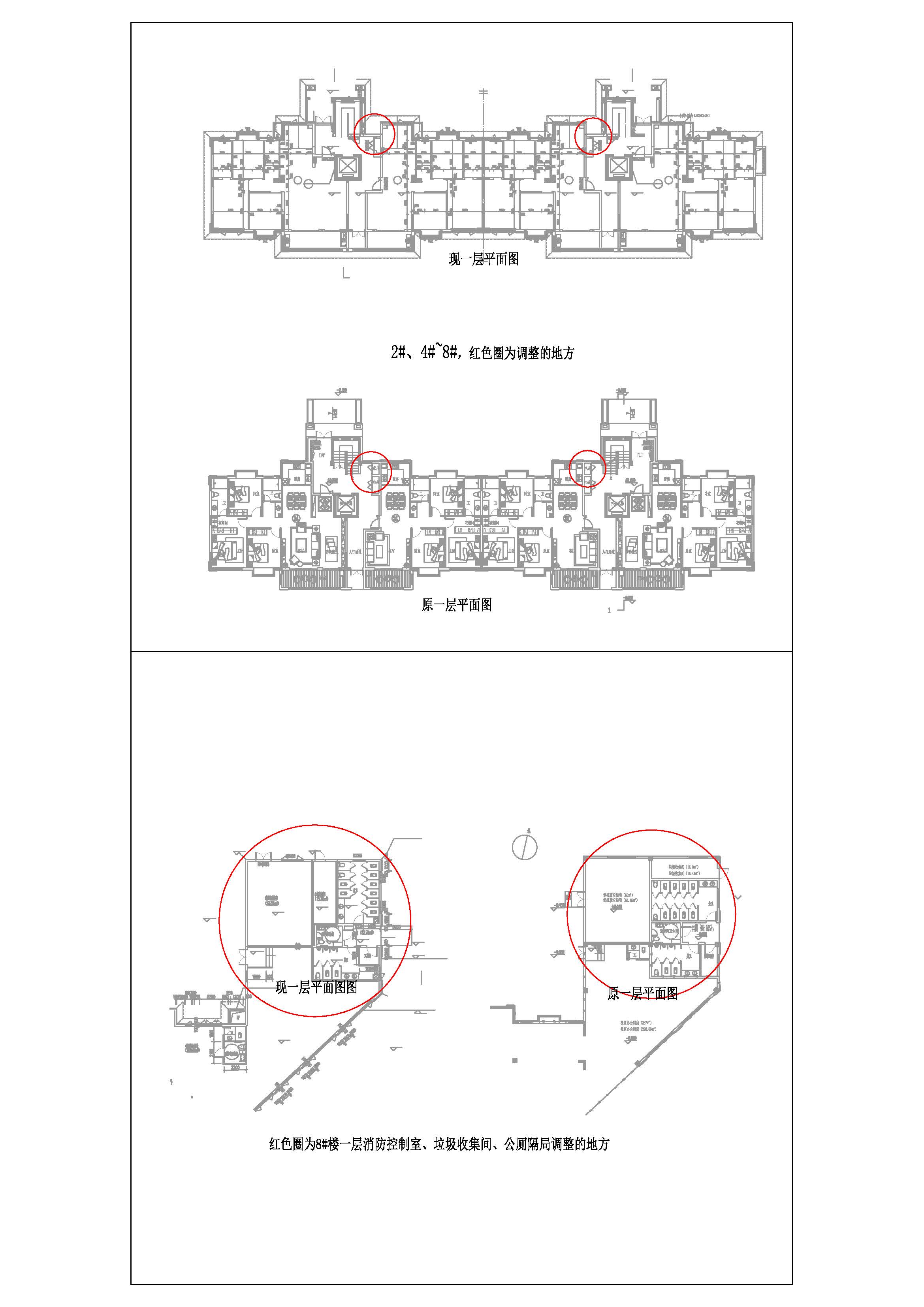 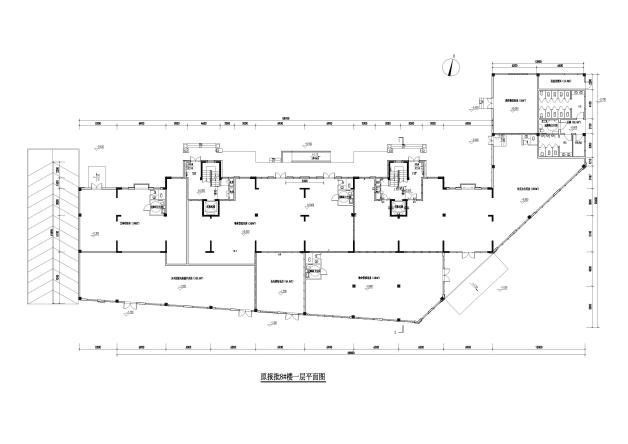 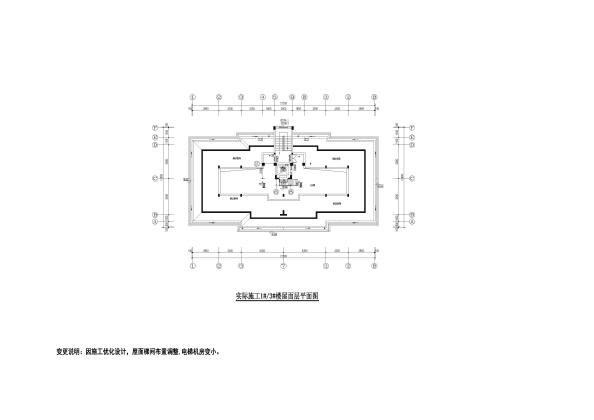 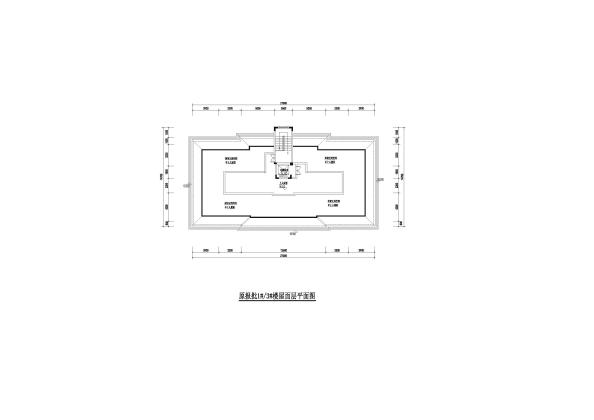 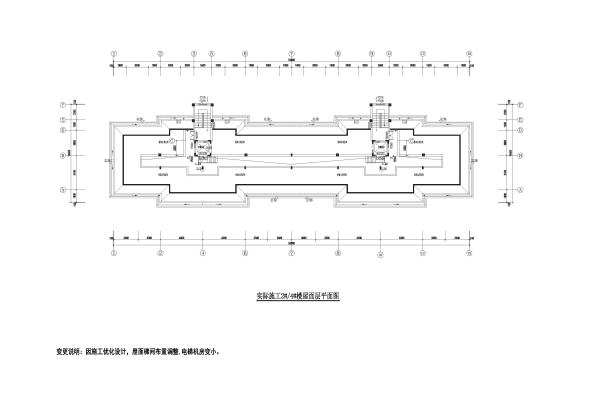 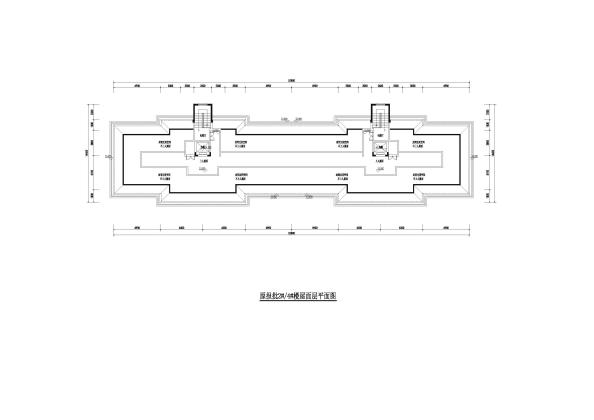 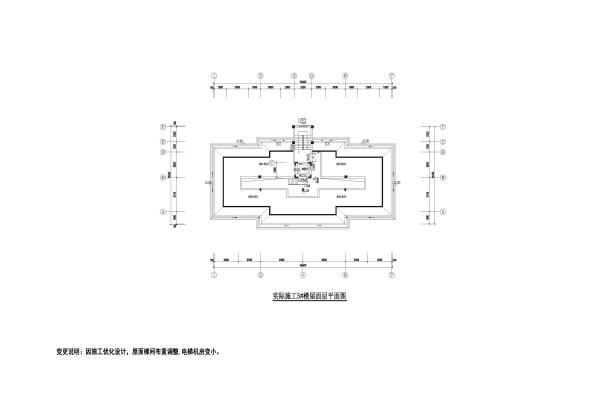 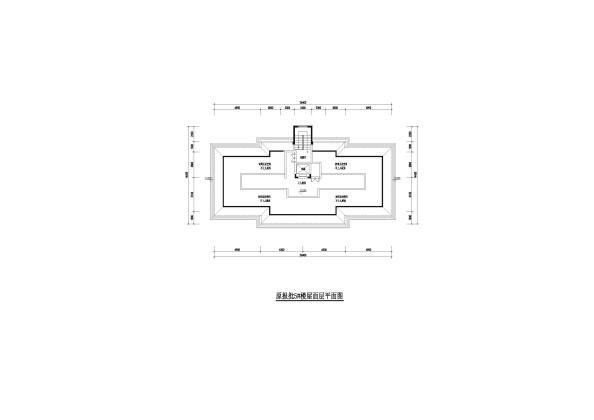 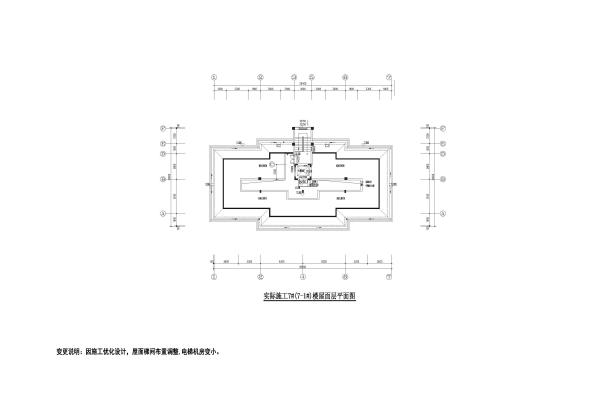 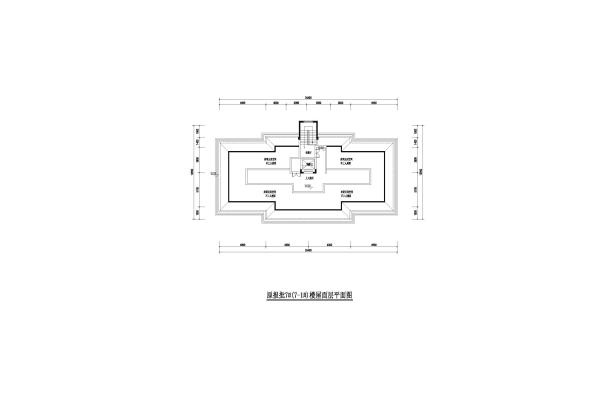 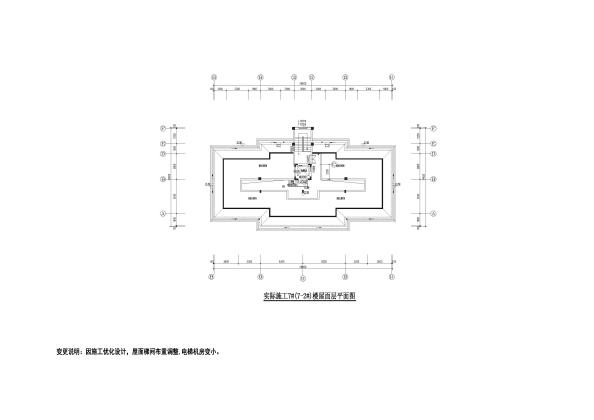 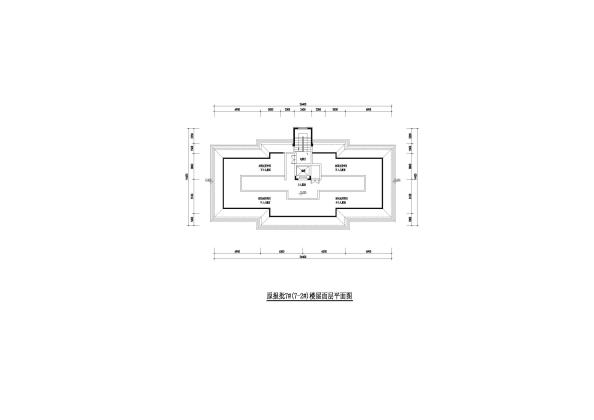 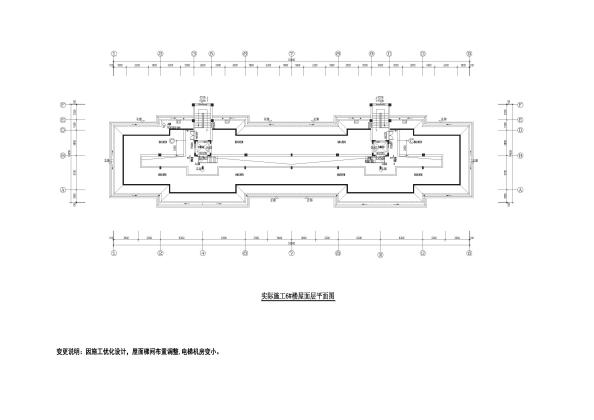 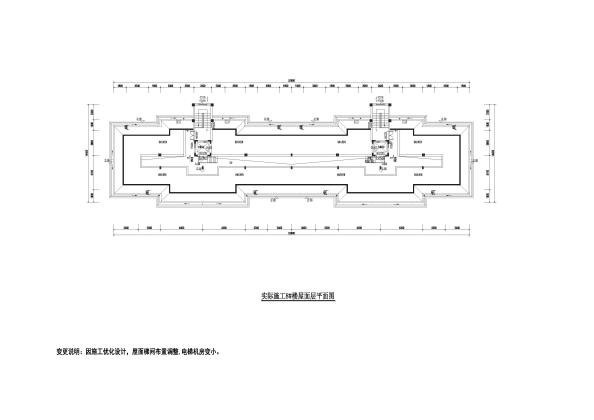 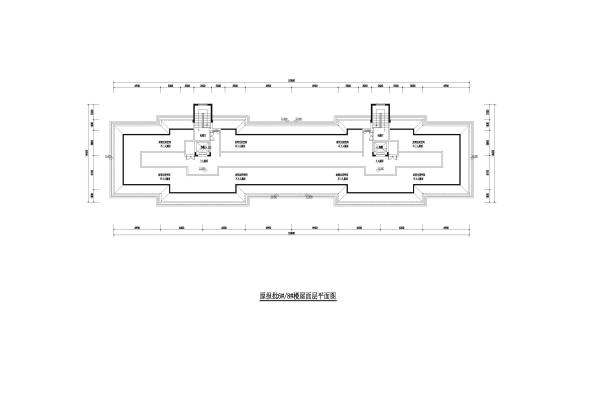 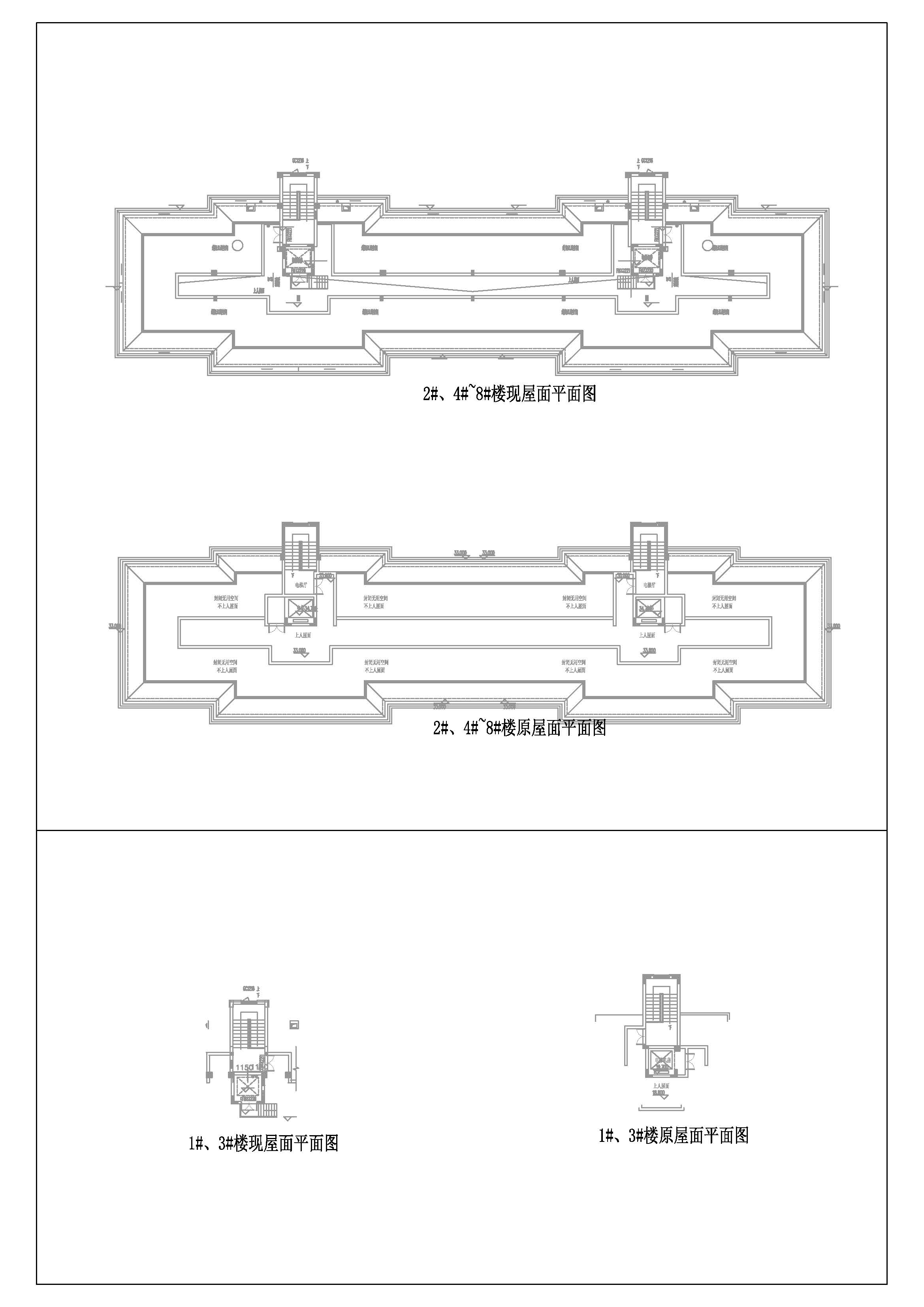 